Programma di tirocinio on line_MAGGIO/GIUGNO 2020Giovedì 7 Maggio		10:00Giovedì 14 Maggio		10:00Giovedì 21 Maggio		16:00Giovedì 28 Maggio		10:00Giovedì 4 Giugno		10:00Giovedì 11 Giugno		10:00Giovedì 18 Giugno		10:00Giovedì 25 Giugno		10:00Tutor: prof. Stefano PalmucciAula Teams per gli incontri: Tirocinio CDL Tecniche di Radiologia Medica per Immagini e Radioterapia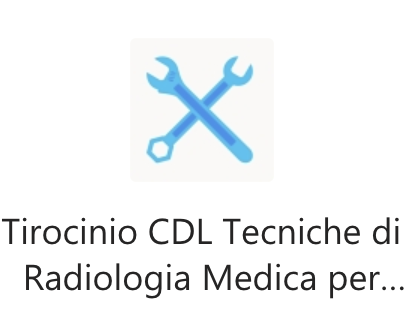 